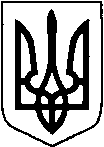 КИЇВСЬКА ОБЛАСТЬТЕТІЇВСЬКА МІСЬКА РАДАVІІІ СКЛИКАННЯШОСТА   СЕСІЯ ПРОЕКТ     Р І Ш Е Н Н Я
25.05.2021 р.                                   №   -06-VIIІ
Про  припинення права користування та надання в користування земельних  ділянок,внесення змін в облік земель                 Розглянувши заяви громадян про надання та припинення права користування земельними ділянками  та цивільно-правові угоди, на підставі рішення 25 сесії 7 скликання № 381 від 22.09.2017 року, №09-01-VIII від 09.12.2020р, керуючись статтями 12, 120, 122, 140, 141 Земельного кодексу України, статті 12, 25 Цивільного Кодексу України, Законом України „ Про місцеве самоврядування в Україні ” Тетіївська міська радаВИРІШИЛА :1.Припинити право користування земельною ділянкою, площею 0,12 га в м.Тетіїв  по вул. Снігурівській,8- Віховському Івану Хомичу для  будівництва та обслуговування житлового будинку, господарських будівель і споруд та ведення особистого селянського господарства  у зв’язку  зі смертю.2.Надати земельну ділянку, площею 0,12 га в м. Тетієві  по вул. Снігурівській, 8  яка   була в користуванні  Віховського І.Х.- Магдичу Владиславу Михайловичу  для будівництва та обслуговування житлового будинку, господарських будівель і споруд та ведення особистого селянського господарства  у  зв’язку з набуттям права власності на житловий будинок за рішенням суду.3.Припинити право користування земельною ділянкою, площею 0,06 га в м.Тетіїв  по вул. Снігурівській, 25- Магдич Надії Іванівні  для  будівництва та обслуговування житлового будинку, господарських будівель і споруд   у зв’язку  зі смертю.4.Надати земельну ділянку, площею 0,06 га в м. Тетієві  по вул. Снігурівській, 25  яка   була в користуванні  Магдич Н.І.- Магдичу Віталію Михайловичу  для будівництва та обслуговування житлового будинку, господарських будівель і споруд  у  зв’язку з набуттям права власності на житловий будинок за рішенням суду.5.Припинити право користування земельною ділянкою, площею 0,1066 га в м.Тетіїв  по вул. Герцена,48- Рибаку Василю Петровичу для  будівництва та обслуговування житлового будинку, господарських будівель і споруд та ведення особистого селянського господарства  у зв’язку  з даруванням житлового будинку.6.Надати земельну ділянку, площею 0,1066 га в м. Тетієві  по вул. Герцена, 48  яка   була в користуванні  Рибака В.П.- Козерівській Валентині Василівні  для будівництва та обслуговування житлового будинку, господарських будівель і споруд та ведення особистого селянського господарства  у  зв’язку з договором дарування житлового будинку.7.Припинити право користування земельною ділянкою, площею 0,06 га в м.Тетіїв  по вул. Кармелюка,14- Неділько Євгенії Яківні для  будівництва та обслуговування житлового будинку, господарських будівель і споруд  у зв’язку  зі смертю.8.Надати земельну ділянку, площею 0,06 га в м. Тетієві  по вул. Кармелюка,14  яка   була в користуванні  Неділько Є.Я.- Степанюк Лесі Василівні  для будівництва та обслуговування житлового будинку, господарських будівель і споруд  у  зв’язку з рішенням суду.9.Припинити право користування земельною ділянкою, площею 0,12 га в м.Тетієві  по  вул. Кленовій,6- Бабак Катерині Володимирівні для будівництва та обслуговування житлового будинку, господарських будівель і споруд та ведення особистого селянського господарства у зв'язку з помилковим записом в земельно- кадастровій книзі.10.Припинити право користування земельною ділянкою, площею 1,0 га в                   с. Тайниця- Квашук Павліні Федорівні для ведення особистого селянського господарства за згодою.Дану земельну ділянку, площею 1,0 га в с. Тайниця, яка була в користуванні  Квашук П.Ф. перевести  в  землі запасу Тетіївської міської ради  (с.Тайниця).11.Припинити право користування земельною ділянкою, площею 0,21 га вс. Кашперівка  по пров. Гайдамацький, 5- Соляник Надії Олексіївні для  будівництва та обслуговування житлового будинку, господарських будівель і споруд  у зв’язку  зі смертю.12.Надати земельну ділянку, площею 0,21 га в с. Кашперівка  по пров. Гайдамацький, 5,  яка   була в користуванні  Соляник Н.О.- Миколаєнко Людмилі Вікторівні  для будівництва та обслуговування житлового будинку, господарських будівель і споруд  у  зв’язку    з свідоцтвом про право на спадщину за законом.13.Припинити право користування земельною ділянкою, площею 0,29 га вс. Кашперівка  по вул. Весняній, 8- Корнієнко Меланії Юхимівни для  будівництва та обслуговування житлового будинку, господарських будівель і споруд  та ведення особистого селянського господарства  у зв’язку  зі смертю.Дану земельну ділянку, площею 0,29 га в с. Кашперівка по вул. Весняній,8 яка була в користуванні  Корнієнко М.Ю. перевести  в  землі запасу Тетіївської міської ради  (с. Кашперівка)14.Припинити право користування земельною ділянкою, площею 0,22 га вс. Кашперівка  по вул. Київській, 33-  Рикун Петру Сафроновичу для  будівництва та обслуговування житлового будинку, господарських будівель і споруд  у зв’язку  зі смертю.15.Надати земельну ділянку, площею  0,22 га    в   с. Кашперівка     повул. Київській, 33  яка   була в користуванні  Рикуна  П.С.- Рикун Катерині Петрівні  для будівництва та обслуговування житлового будинку, господарських будівель і споруд  у  зв’язку з свідоцтвом про право на спадщину за законом.16.Припинити  право користування  земельною  ділянкою, площею 0,25 га  вс.Кашперівка  по вул. Свободи, 9- Оверченко Світлані Вікторівні  для  ведення особистого селянського господарства  за згодою.   Дану земельну ділянку, площею 0,25 га в с. Кашперівка по вул. Свободи,9, яка була в користуванні  Оверченко С.В. перевести  в  землі запасу Тетіївської міської ради  (с. Кашперівка).17.Припинити  право користування  земельною  ділянкою, площею 0,10 га  вс.Кашперівка  по вул. Ленінградській, б/н- Товкач Галині Петрівні  для  ведення особистого селянського господарства  за згодою.   Дану земельну ділянку, площею 0,10 га в с. Кашперівка по вул. Ленінградській, б/н, яка була в користуванні  Товкач Г.П. перевести  в  землі запасу Тетіївської міської ради  (с. Кашперівка).18.Припинити право користування земельною ділянкою, площею 0,34 га вс. Дзвеняче по вул. Степовій, 3-  Титоруку Василю Олексійовичу для  будівництва та обслуговування житлового будинку, господарських будівель і споруд та  ведення особистого селянського господарства  у зв'язку зі смертю.19.Надати земельну ділянку, площею 0,34 га в с. Дзвеняче по вул. Степовій,3  яка   була в користуванні  Титорука В.О.- Алєксєєвій Ірині Миколаївні для будівництва та обслуговування житлового будинку, господарських будівель і споруд та ведення особистого селянського господарства у  зв’язку    з свідоцтвом про право на спадщину за законом.20.Припинити право користування земельною ділянкою, площею 0,25 га вс. Погреби   по вул. Ювілейній,2-  Міщанському Івану Миколайовичу  для  будівництва та обслуговування житлового будинку, господарських будівель і споруд  за згодою.Дану земельну ділянку, площею 0,25 га в с. Погреби  по вул. Ювілейній,2 яка була в користуванні  Міщанського І.М. перевести  в  землі запасу Тетіївської міської ради  (с. Погреби)21.Припинити право користування земельною ділянкою, площею 0,30 га вс. Ненадиха-  Семенюку Юрію Анатолійовичу  для  ведення особистого селянського господарства  за згодою.Дану земельну ділянку, площею 0,30 га в с. Ненадиха, яка була в користуванні Семенюка Ю.А. перевести  в  землі запасу Тетіївської міської ради  (с. Ненадиха)22.Припинити право користування земельною ділянкою, площею 0,40 га вс. Ненадиха-  Василенко Зої Олександрівні  для  ведення особистого селянського господарства  за згодою.Дану земельну ділянку, площею 0,40 га в с. Ненадиха, яка була в користуванні  Василенко З.О.  перевести  в  землі запасу Тетіївської міської ради  (с. Ненадиха)23.Припинити право користування земельною ділянкою, площею 0,70 га вс. Ненадиха- Сломінській Ларисі Андріївні  для  ведення особистого селянського господарства  за згодою.Дану земельну ділянку, площею 0,70 га в с. Ненадиха, яка була в користуванні Сломінської Л.А. перевести  в  землі запасу Тетіївської міської ради  (с. Ненадиха)24.Припинити право користування земельною ділянкою, площею 0,44 га вс. Григорівка по вул. Київській, б/н- Стадничуку  Василю Павловичу  для  ведення особистого селянського господарства  за згодою. Дану земельну ділянку, площею 0,44 га в с. Григорівка по вул. Київській, б/н яка була в користуванні Стадничука В.П. перевести  в  землі запасу Тетіївської міської ради  (с. Григорівка)25.Припинити право користування земельною ділянкою, площею 0,33 га в             с. Черепин  по вул. Верхній, б/н- Образцову Володимиру Володимировичу для  будівництва та обслуговування житлового будинку, господарських будівель і споруд   та  ведення особистого селянського господарства  за згодою. Дану земельну ділянку, площею 0,33 га в с. Черепин по вул. Верхній, б/н яка була в користуванні Образцова В.В. перевести  в  землі запасу Тетіївської міської ради  (с. Черепин)26.Припинити право користування земельною ділянкою, площею 0,24 га в             с. Високе по вул. Прорізній, б/н- Сидоренко Наталії Михайлівні для  ведення особистого селянського господарства  за згодою.   Дану земельну ділянку, площею 0,24 га в с. Високе по вул. Прорізній, б/н яка була в користуванні Сидоренко Н.М. перевести  в  землі запасу Тетіївської міської ради  (с. Високе)27.Припинити право користування земельною ділянкою, площею 0,26 га в             с. Високе по вул. Жовтневій, 82- Кисюку Петру Миколайовичу для  ведення особистого селянського господарства  за згодою.   Дану земельну ділянку, площею 0,26 га в с. Високе по вул. Жовтневій, 82 яка була в користуванні Кисюка П.М. перевести  в  землі запасу Тетіївської міської ради  (с. Високе)28.Припинити право користування земельною ділянкою, площею 0,20 га в             с. Денихівка  по вул. Залізнична, 33- Шагайденко Галині Павлівні для  будівництва та обслуговування житлового будинку, господарських будівель і споруд  за згодою.   Дану земельну ділянку, площею 0,20 га в с. Денихівка по вул. Залізнична, 33 яка була в користуванні Шагайденко Г.П. перевести  в  землі запасу Тетіївської міської ради  (с. Денихівка)29.Припинити право користування земельною ділянкою, площею 0,52  га в            с. Одайпіль  по вул. Набережній, 3-  Мотуз Валентині Вікторівні для  будівництва та обслуговування житлового будинку, господарських будівель і споруд та  ведення особистого селянського господарства  у зв'язку зі смертю.30.Надати земельну ділянку, площею 0,52 га в с. Одайпіль  по вул. Набережній ,3  яка   була в користуванні  Мотуз В.В.- Мельник Наталії Анатоліївні для будівництва та обслуговування житлового будинку, господарських будівель і споруд та ведення особистого селянського господарства у  зв’язку    з свідоцтвом про право на спадщину за законом.31.Припинити право користування земельною ділянкою, площею 0,40 га в             с. Тайниця  по вул. Яровій, б/н- Франко Олені Олександрівні для  ведення особистого селянського господарства  за згодою.   Дану земельну ділянку, площею 0,40 га в с. Тайниця по вул. Яровій,б/н  яка була в користуванні Франко О.О. перевести  в  землі запасу Тетіївської міської ради  (с. Тайниця)32.Припинити право користування земельною ділянкою, площею 0,34 га в             с. Дібрівка  по вул. Козацькій,б/н- Остапчук Антоніні Федорівні  для  ведення особистого селянського господарства  за згодою.   Дану земельну ділянку, площею 0,34 га в с. Дібрівка по вул. Козацькій, 7  яка була в користуванні Остапчук А.Ф. перевести  в  землі запасу Тетіївської міської ради  (с. Дібрівка)33.Припинити право користування земельною ділянкою, площею 0,69 га в             с. Дубина   по вул. Зелений гай, б/н- Кусливому Андрію Івановичу  для  ведення особистого селянського господарства  за згодою.   Дану земельну ділянку, площею 0,69 га в с. Дубина  по вул. Зелений гай, б/н  яка була в користуванні Кусливого А.І. перевести  в  землі запасу Тетіївської міської ради  (с. Дубина)   34.Спеціалістам  міської ради із земельних питань  та старостам внести зміни         в  земельно-кадастрові книги по обліку земель та направити  відповідну       інформацію в  Тетіївське відділення Білоцерківської ОДПІ для внесення       змін до даних по нарахуванню земельного податку.35.Контроль за виконанням даного рішення покласти на постійну депутатську  комісію з питань регулювання земельних відносин, архітектури, будівництва та охорони навколишнього середовища (голова Крамар О.А.)                Міський голова                                                     Богдан   БАЛАГУРА